Art ideas for Growth topicNature’s paintbrushes 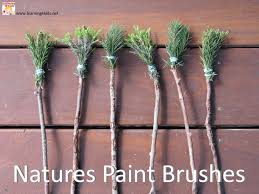 Collect leaves and tie/stick them to the end of a stick. Dip them in paint and create some lovely pictures.Natural material pictures 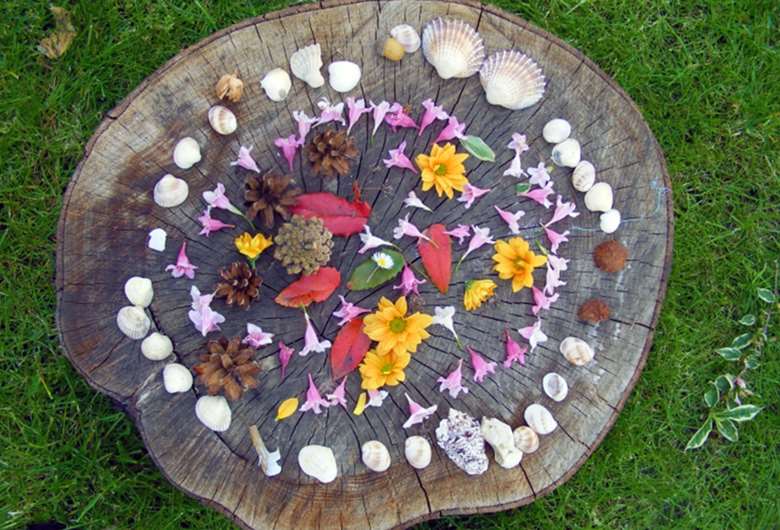 Collect natural materials and make a picture. Cotton bud printing Use a cotton bud dipped in paint to create leaves, buds or snow to make seasonal pictures. 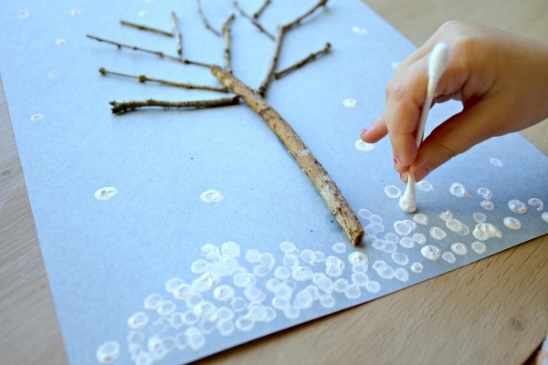 Leaf printing 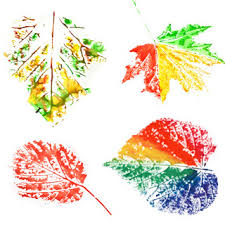  Paint onto leaves and print them onto paper.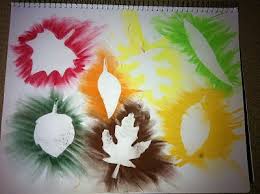 Put leaves on paper and colour over them. Butterfly printing 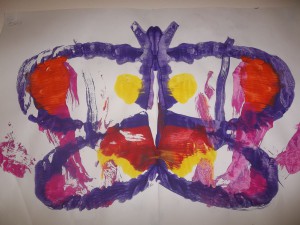 Paint one side of a butterfly onto a piece of paper. Fold it in half and undo it. 